25 maja 2020   klasa 6aTemat: Prostopadłościany i sześciany – pole powierzchni.Cele lekcji:Uczeń zna:
 - pojęcie prostopadłościanu oraz sześcianu,
 - elementy budowy prostopadłościanu oraz sześcianu.

Uczeń umie:
-  wyróżniać prostopadłościany (sześciany) spośród brył,
-  wskazywać elementy budowy prostopadłościanu (sześcianu),
 - wskazywać ściany (krawędzie) równoległe i prostopadłe,
-  obliczać sumę krawędzi prostopadłościanu i sześcianu,- oblicza pole powierzchni prostopadłościanu i sześcianu,Notatka z lekcji:Pole powierzchni prostopadłościanu jak i sześcianu liczymy  obliczając pole każdej ściany i sumujemy je. W przypadku prostopadłościanu ściany powtarzają się po dwie. W sześcianie każda ściana jest taka sama.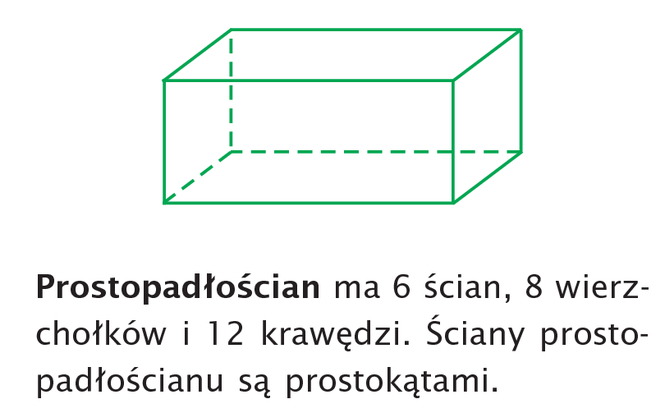 							2 ściany powtarzają się, są takie same:							- podstaw górna i dolna,							- ściana przód i tył,							- ściana z prawej strony i z lewej strony.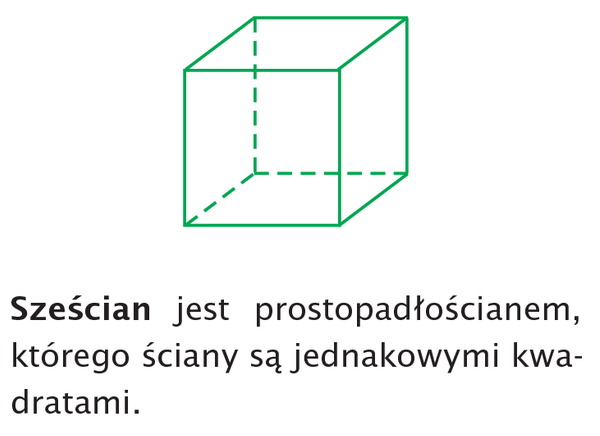 W sześcianie wystarczy obliczyć pole jednej ściany i pomnożyć wynik przez 6, ponieważ sześcian składa się z 6 ścian.	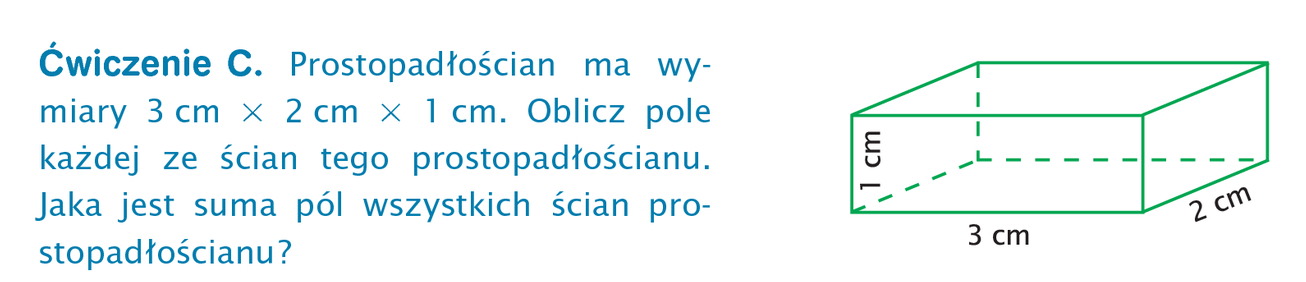 P1 = 3cm * 2cm = 6 cm2P2 = 6 cm2P3 = 1cm * 2cm = 2 cm2P4 = 2 cm2P5 = 1cm * 3cm = 3 cm2P6 = 3 cm2Pc = 6cm2 * 2 + 2cm2 * 2 + 3cm2 * 2 = 12 + 4 + 6 = 22cm2Zad. 9 str. 221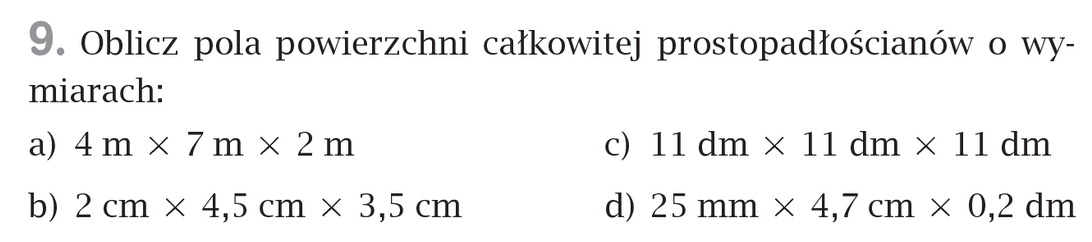 P1 = 4m * 7m = 28m2P2 = 4m * 2m = 8m2P3 = 7m * 2m = 14m2Pc = 28m2 * 2 + 8m2 * 2 + 14m2 * 2 =56 + 16 + 28 = 100m2P1 = 2cm * 4,5cm = 9cm2P2 = 2cm * 3,5cm = 7cm2P3 = 4,5cm * 3,5cm = 15,75cm2Pc = 9cm2 * 2 + 7cm2 * 2 + 15,75cm2 * 2 =18 + 14 + 31,5 = 63,5cm2P1 = 11dm * 11dm = 121dm2Pc = 121dm2 * 6* = 726dm225mm = 2,5cm0,2dm = 2cmP1 = 2,5cm * 4,7cm = 11,75cm2P2 = 2,5cm * 2cm = 5cm2P3 = 4,7cm * 2cm = 9,4cm2Pc = 11,75cm2 * 2 + 5cm2 * 2 + 9,4cm2 * 2 = 23,5 + 10 + 18,8 = 52,3cm2Proszę wykonać poniższe zadanie. Pod tabelką robimy obliczenia.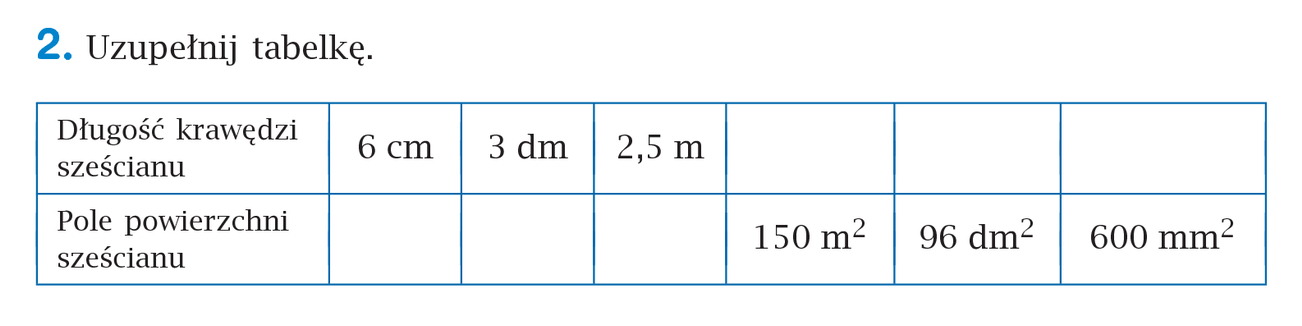 